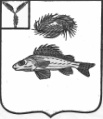 АДМИНИСТРАЦИЯДЕКАБРИСТСКОГО МУНИЦИПАЛЬНОГО ОБРАЗОВАНИЯЕРШОВСКОГО МУНИЦИПАЛЬНОГО РАЙОНАСАРАТОВСКОЙ ОБЛАСТИПОСТАНОВЛЕНИЕот 02.06.2020 года									№ 26	В соответствии с Федеральным законом Российской Федерации от 06.10.2003 № 131-ФЗ «Об общих принципах организации местного самоуправления в Российской Федерации». В целях организации нормотворческой деятельности администрации Декабристского муниципального образования ПОСТАНОВЛЯЕТ:	1. Утвердить План нормотворческой деятельности администрации Декабристского МО на второе полугодие 2020 года, согласно приложению.	2. Настоящее постановление подлежит размещению на официальном сайте администрации Ершовского муниципального района в сети Интернет.	3. Настоящее постановление вступает в силу со дня его принятия.Глава Декабристского МО						М.А. Полещук							Приложение к постановлению							Администрации Декабристского МО							Ершовского муниципального района							от 02.06.2020 года № 26							СОГЛАСОВАНО							Глава Декабристского МО							________________ М.А. ПолещукПЛАНнормотворческой деятельности администрации Декабристского муниципального образования на 2 полугодие 2020 года«Об утверждении плана нормотворческой деятельности администрации Декабристского муниципального образования Ершовского муниципального района Саратовской области на 2 полугодие 2020 года»№п/пНаименование проектов нормативно-правовых актов, планируемых к принятиюСрок исполненияОтветственные за подготовку проектов нормативно-правовых актов12341.Внесение изменений и дополнений в нормативно-правовые акты администрации Декабристского МОВ течение второго полугодияСпециалисты администрации2.Работа по протестам прокуратуры Ершовского района Саратовской областиВ течение второго полугодияСпециалисты администрации3.Приведение муниципальных правовых актов в соответствии с изменениями действующего законодательстваВ течение второго полугодияСпециалисты администрации4.Утверждение отчета об исполнении бюджета Декабристского МО за II квартал  2020Июль 2020Специалисты администрации5.Внесение изменений и дополнений в программыДекабрь 2020Глава поселения, специалисты администрации